ПОСТАНОВЛЕНИЕ                                                  КАРАР«06» августа 2019 года                                                                         № 7	В соответствии с Федеральным законом от 03.07.2016 № 373-ФЗ «О внесении изменений в Градостроительный кодекс Российской Федерации, отдельные законодательные акты Российской Федерации в части совершенствования регулирования подготовки, согласования и утверждения документации по планировке территории и обеспечения комплексного и устойчивого развития территорий и признании утратившими силу отдельных положений законодательных актов Российской Федерации», Исполнительный комитет Тумутукского сельского поселения постановляет:	1. Внести в административный регламент оказания муниципальной услуги по присвоению, изменению и аннулированию адресов, утвержденный постановлением Исполнительного комитета Тумутукского сельского поселения Азнакаевского муниципального района Республики Татарстан от 15.02.2019 №1 «Об административных регламентах предоставления муниципальных услуг Исполнительным комитетом Тумутукского сельского поселения Азнакаевского муниципального района Республики Татарстан» изменение, изложив абзац десять пункта 1.5 в следующей редакции:	«элемент планировочной структуры - часть территории поселения (квартал, микрорайон, район и иные подобные элементы). Виды элементов планировочной структуры устанавливаются уполномоченным Правительством Российской Федерации федеральным органом исполнительной власти.».	2. Обнародовать настоящее постановление путем размещения на "Официальном портале правовой информации Республики Татарстан" по веб-адресу: http://pravo.tatarstan.ru и на официальном сайте Азнакаевского муниципального района в информационно-телекоммуникационной сети Интернет по веб-адресу: http//aznakayevo.tatarstan.ru.3. Контроль за исполнением настоящего постановления оставляю за собой.Глава                                                                            Э.Х.ГилязоваРЕСПУБЛИКА ТАТАРСТАНИсполнительный  комитет «Тумутукского сельского поселения» Азнакаевского муниципального района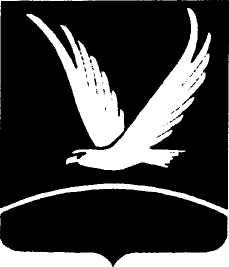 ТАТАРСТАН  РЕСПУБЛИКАСЫ Азнакай муниципаль районы «Тымытык  авыл жирлеге» башкарма комитеты ул. Тельмана, д.62Б , с. Тумутук  Азнакаевского муниципального района 423316, Тел. (885592) 3-34-42  Электронная почта: Tumut.Azn@tatar.ruул. Тельмана, д.62Б , с. Тумутук  Азнакаевского муниципального района 423316, Тел. (885592) 3-34-42  Электронная почта: Tumut.Azn@tatar.ruАзнакай муниципаль районы, Тымытык  авылы, Тельман  урамы, 62Б                        423316, Тел. (885592) 3-34-42  Электрон почта: Tumut.Azn@tatar.ruО внесении изменения в административный регламент оказания муниципальной услуги по присвоению, изменению и аннулированию адресов, утвержденный постановлением Исполнительного комитета Тумутукского сельского поселения Азнакаевского муниципального района Республики Татарстан от 15.02.2019 №1 «Об административных регламентах предоставления муниципальных услуг Исполнительным комитетом Тумутукского сельского поселения Азнакаевского муниципального района Республики Татарстан»